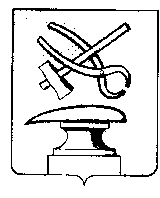  АДМИНИСТРАЦИЯ ГОРОДА КУЗНЕЦКА ПЕНЗЕНСКОЙ ОБЛАСТИПОСТАНОВЛЕНИЕот ___________________  № ___________г. КузнецкО внесении изменения в постановление администрации города Кузнецка от 14.05.2019 №683 «О порядке прохождения практики в администрации города Кузнецка обучающимися, осваивающими основные профессиональные образовательные программы высшего образования»В связи с кадровыми изменениями, руководствуясь статьей 28 Устава города Кузнецка Пензенской области,АДМИНИСТРАЦИЯ ГОРОДА Кузнецка постановляет:1. Внести в постановление администрации города Кузнецка от 14.05.2019 №683 «О порядке прохождения практики в администрации города Кузнецка обучающимися, осваивающими основные профессиональные образовательные программы высшего образования» (далее – Постановление) следующие изменения:1.1. в преамбуле Постановления слова «Приказом Минобрнауки России от 27.11.2015 N 1383 «Об утверждении Положения о практике обучающихся, осваивающих основные профессиональные образовательные программы высшего образования» заменить словами «Приказом Минобрнауки России N 885 от 05.08.2020, приказом  Минпросвещения России N 390 от 05.08.2020 «О практической подготовке обучающихся»»;1.2. в пункте 4 приложения №1 к Постановлению слова «сектор муниципальной службы и кадров администрации города Кузнецка» заменить словами «отдел муниципальной службы и кадров администрации города Кузнецка»;1.3. в приложении №1 к Порядку прохождения практики в администрации города Кузнецка обучающимися, осваивающими основные профессиональные образовательные программы высшего образования слова «Главе администрации города Кузнецка» заменить словами «Главе города Кузнецка»;1.4. в приложении №2 к Порядку прохождения практики в администрации города Кузнецка обучающимися, осваивающими основные профессиональные образовательные программы высшего образования  слова «Главе администрации города Кузнецка» заменить словами «Главе города Кузнецка».2. Настоящее постановление подлежит официальному опубликованию и вступает в силу на следующий день после официального опубликования. 3. Опубликовать настоящее постановление в издании «Вестник администрации города Кузнецка» и разместить на официальном сайте администрации города Кузнецка в информационно-телекоммуникационной сети «Интернет».4. Контроль за исполнением настоящего постановления возложить на заместителя главы администрации города Кузнецка Пастушкову Л.Н. Глава города Кузнецка                                                              	С.А. Златогорский